AYUNTAMIENTO DE LA PARRILLA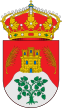 INFORMACION DEL CONSORCIO DE MEDIO AMBIENTEEn respuesta  a la llamada realizada desde el Ayuntamiento al Consorcio de Medio Ambiente de la Diputación de Valladolid para saber  si el Punto Limpio Móvil vendría o no según el calendario previsto y anunciado con anterioridad, nos COMUNICAN que mientras dure el Estado de Alarma, ESTE SERVICIO QUEDA SUSPENDIDO, ante el riesgo para la salud que puede conllevar la manipulación de residuos, sobre todo los de gran tamaño, tanto para los vecinos como para los trabajadores de la empresa adjudicataria.Por ello, queda TERMINANTEMENTE PROHIBIDO llevar los enseres a dicho punto, para evitar crear una zona insalubre para todos, dado que cuando se reanude la recogida, no se llevarán nada de lo que allí hayamos dejado de manera irresponsable, saltándose toda recomendación sanitaria y poniendo en riesgo a todos. APELAMOS AL SENTIDO CÍVICO DE TODOS Y CADA UNO., para que esta situación se evite. Asimismo, hemos pasado aviso a la EMPRESA "ONET", adjudicataria de la Recogida de Residuos Reciclables, para 	que procedan a efectuar la retirada de los contenedores que  están completamente llenos. No obstante, y como ya dijimos en su momento cuando se declaró el Estado de Alarma, al estar trabajando con servicios mínimos es imposible realizar la recogida con la prontitud debida, debemos pues, tener un poco de paciencia y comprensión, sabiendo que tanto desde Diputación como desde los Ayuntamientos, se está tratando de realizar todo ocasionando los menores trastornos posibles, pero lógicamente las limitaciones son muchas en todos los aspectos.Por lo tanto, cabe arrimar todos el hombro y trabajar unidos, para lo cual, no es  suficiente con que las instituciones  respondan, sino que es primordial que los vecinos estemos a la altura de las circunstancias actuando con responsabilidad, civismo y siendo extremadamente pacientes hasta que todo vuelva a la normalidad.  